III.Průběžné hodnocení implementaceStrategie digitálního vzdělávání do roku 2020(za 1. pololetí 2017)O Strategii digitálního vzdělávání do roku 2020Strategie digitálního vzdělávání do roku 2020 (dále jen SDV) rozpracovává priority Strategie vzdělávací politiky ČR do roku 2020 pro digitální prostředí. Jejím cílem je nastavit podmínky a procesy ve vzdělávání, které umožní digitální vzdělávání realizovat. Digitálním vzděláváním rozumíme zjednodušeně takové vzdělávání, které reaguje na změny ve společnosti související s rozvojem digitálních technologií a jejich využíváním v nejrůznějších oblastech lidských činností. Zahrnuje jak vzdělávání, které účinně využívá digitální technologie na podporu výuky a učení, tak vzdělávání, které rozvíjí digitální gramotnost žáků a připravuje je na uplatnění ve společnosti a na trhu práce, kde požadavky na znalosti a dovednosti v segmentu informačních technologií stále rostou.Na období do roku 2020 SDV formuluje tři prioritní cíle:otevřít vzdělávání novým metodám a způsobům učení prostřednictvím digitálních technologií,zlepšit kompetence žáků v oblasti práce s informacemi a digitálními technologiemi,rozvíjet informatické myšlení žáků.Intervence směřují do sedmi oblastí:Zajistit nediskriminační přístup k digitálním vzdělávacím zdrojům.Zajistit podmínky pro rozvoj digitální gramotnosti a informatického myšlení žáků.Zajistit podmínky pro rozvoj digitální gramotnosti a informatického myšlení učitelů.Zajistit budování a obnovu vzdělávací infrastruktury.Podpořit inovační postupy, sledování, hodnocení a šíření jejich výsledků.Zajistit systém podporující rozvoj škol v oblasti integrace digitálních technologií do výuky a do života školy.Zvýšit porozumění veřejnosti cílům a procesům integrace technologií do vzdělávání.SDV stanovuje základní předpoklady realizace navrhovaných opatření:Stát trvale a predikovatelně financuje školy ze státního rozpočtu. Prostředky mohou školy využívat pro oblast infrastruktury, lidských zdrojů, digitálních zdrojů a profesního rozvoje zaměstnanců.Při realizaci strategie jsou respektovány kompetence ředitelů škol a školských zařízení při řízení pedagogického procesu, centralizovaná řešení shora nejsou preferována.Realizace strategie významně zapojuje prostředky evropských fondů, a to zejména na vytváření inovací a podporu transformace vzdělávání.Strategie je v souladu s postupem vědeckého poznání v pedagogice a psychologii, rozvojem digitálních technologií a děním ve společnosti pravidelně vyhodnocována a aktualizována.Do realizace strategie jsou zapojovány aktivity v oblasti vzdělávání a učení veřejného i soukromého (včetně neziskového) sektoru.Důraz je kladen na etické a bezpečné využívání digitálních technologií. Zvyšuje se povědomí o autorských právech a zákonech souvisejících s používáním digitálních zdrojů.SDV nastavuje následující soustavu indikátorů:dílčí indikátory úspěchu – sledují stav plnění specifických cílů strategie, jsou formulovány pro každou popsanou aktivitu včetně termínu dosažení jejího cíleobecné indikátory úspěchu – sledují stav plnění prioritních cílů strategie, jejich naplňování je každoročně vyhodnocovánootevřít vzdělávání novým metodám a způsobům učení prostřednictvím digitálních technologiíplatforma, resp. program partnerské spolupráce, vykazuje reálné výstupy spolupráce80 % výstupů (např. výukových objektů) z operačního programu OP VVV je opatřeno otevřenou licencízvyšující se počet škol, školských zařízení a veřejných vzdělávacích institucí (knihoven) připojených k širokopásmovému internetu o rychlosti min. 30 Mbit/s (je nutná analýza stavu)zlepšit kompetence žáků v oblasti práce s informacemi a digitálními technologiemizlepšující se výsledky mladistvých v mezinárodním výzkumu dospělých PIAAC – dovednosti řešení problémů v prostředí informačních technologiízlepšující se výsledky žáků v šetření podmínek, průběhu a výsledků rozvoje informační gramotnosti (NIQES)rozvíjet informatické myšlení žákůbyla zahájena výuka dle aktualizovaných znění vzdělávací oblasti ICT v rámcových vzdělávacích programechStrategie digitálního vzdělávání do roku 2020 byla přijata vládou 12. listopadu 2014 jako usnesení vlády ČR č. 927/2014. Je dostupná zde: http://www.vzdelavani2020.cz/. Vysvětlení hlavních cílů SDV, aktuální informace o plnění jednotlivých opatření a klíčové dokumenty, které s SDV bezprostředně souvisejí, jsou k dispozici na webových stránkách SDV: http://www.msmt.cz/vzdelavani/skolstvi-v-cr/strategie-digitalniho-vzdelavani-do-roku-2020.Důležitou charakteristikou SDV je její otevřenost do budoucna. Vývoj v oblasti digitálních technologií a v té souvislosti i obsahu vzdělávání či vědeckých poznatků v pedagogice je velmi dynamický a nelze jej spolehlivě předvídat. V centru pozornosti SDV je žák, který se s pomocí školy a dalších aktérů vzdělávání vně školy musí stát všestrannou osobností, připravenou pro život a uplatnění v době, jejíž mnohé charakteristiky v současnosti neznáme. Proto nelze SDV považovat za dlouhodobě statický dokument, je pravidelně vyhodnocována a aktualizována.Hodnocení postupu realizace a naplňování cílů strategieVšechny aktivity SDV jsou realizovány alespoň na úrovni plánování dílčích kroků a/nebo přípravných jednání s dalšími zapojenými stranami. Protože SDV rozpracovává priority Strategie vzdělávací politiky ČR do roku 2020 pro digitální prostředí, nutně se její realizace dotýká většiny dalších aktivit MŠMT a prolíná se jeho aktuálními prioritami. Její opatření ve 3. směru intervence (Zajistit podmínky pro rozvoj digitální gramotnosti a informatického myšlení učitelů) jsou provázány s přípravou kariérního řádu, opatření ve 4. směru intervence (Zajistit budování a obnovu vzdělávací infrastruktury) jsou provázány s reformou financování regionálního školství, většina z opatření SDV podporuje a usnadňuje realizaci společného vzdělávání. Opatření SDV v 1. směru intervence (Zajistit nediskriminační přístup k digitálním vzdělávacím zdrojům) ovlivňují nároky na výstupy projektů v OP VVV zejména v PO3, opatření v 5. směru intervence (Podpořit inovační postupy, sledování, hodnocení a šíření jejich výsledků) iniciovala oživení rezortního výzkumu MŠMT. Na realizaci SDV MŠMT a jeho OPŘO spolupracují s dalšími orgány státní správy, úřady a institucemi. Jsou to především:Úřad vlády – aktivity České národní koalice pro digitální pracovní místa, koordinace SDV s Akčním plánem pro rozvoj digitálního trhu, naplňování priorit koordinátora digitální agendy ČR (e-skills)Ministerstvo práce a sociálních věcí a Fond dalšího vzdělávání – koordinace aktivit se Strategií digitální gramotnosti ČR na období 2015 až 2020,Ministerstvo pro místní rozvoj, Ministerstvo průmyslu a obchodu, Ministerstvo vnitra a Národní agentura pro komunikační a informační technologie – podpora připojení škol k internetu,Ministerstvo kultury – prosazování otevřených vzdělávacích zdrojů a aktivity na podporu propojení formálního a neformálního učení,Národní bezpečnostní úřad – inovace kurikula a začleňování otázek kybernetické bezpečnosti do rámcových vzdělávacích programů ve všeobecném vzdělávání,Česká školní inspekce – zjišťování dat a informací o podmínkách, průběhu a výsledcích rozvoje digitální gramotnosti a informatického myšlení žáků,Technologická agentura ČR – řešení výzkumných potřeb vyplývajících z jednotlivých aktivit SDV,Úřad na ochranu osobních údajů – příprava podmínek pro využití velkých dat ve školství.SDV se zaměřuje na vytvoření vhodných podmínek a nastavení procesů, které povedou ke změnám ve vzdělávání. Jde o systémové změny a ukazuje se, že není snadné pochopit smysl a rozdělení úkolů. Cílem je postupná proměna způsobu a obsahu vzdělávání a do tohoto úkolu budou nakonec zapojené především školy, jejich vedení a učitelé. Intervence SDV tvoří systém navzájem propojených opatření a aktivit směřujících k přípravě komfortního prostředí a podpůrného systému, které práci škol umožní, a jsou úkolem (zjednodušeně) všech ostatních. Teprve po důsledné realizaci aktivit SDV bude možné mít nové nároky na práci škol a začít sledovat účinky strategie na úrovni výsledků vzdělávání. Podobně jako digitální technologie pronikají do nejrůznějších činností člověka, měly by cíle digitálního vzdělávání formulované v SDV proniknout do nejrůznějších činností a úkolů především MŠMT a spolupracujících (dotčených) úřadů a institucí. Často jako důvod zpoždění v realizaci aktivit bývá uváděn nedostatek financí nebo lidských zdrojů. Limity rozpočtů jsou dané a nedostatek financí plnění aktivit reálně ohrožuje, nicméně v některých případech lze problém nahlížet i jako otázku nastavení priorit – a SDV bohužel často prioritou nebývá nebo bývá pouze v rovině proklamativní.Přestože ke zpoždění některý aktivit dochází posunutím začátku projektů OP VVV, ve kterých se dílčí aktivity SDV mají realizovat, je významným přínosem pro plnění úkolů SDV úspěšně se rozvíjející spolupráce se sekcí řízení operačních programů. Pro SDV se připravuje série tří navazujících výzev, první z nich již byla vyhlášena, a řada dílčích aktivit SDV je součástí výzev, které nejsou primárně na digitální vzdělávání zaměřené. Bez podpory z operačních programů by většinu aktivit nebylo možné v plné míře realizovat.Hodnocení naplňování prioritních cílů SDV využívá jednotná kritéria pro hodnocení pokroku v plnění jednotlivých aktivit:Stav plnění jednotlivých aktivit strategie a návrhy na jejich úpravyPřehled plnění aktivit je uspořádán podle směrů intervence SDVZajistit nediskriminační přístup k digitálním vzdělávacím zdrojům.Zajistit podmínky pro rozvoj digitální gramotnosti a informatického myšlení žáků.Zajistit podmínky pro rozvoj digitální gramotnosti a informatického myšlení učitelů.Zajistit budování a obnovu vzdělávací infrastruktury.Podpořit inovační postupy, sledování, hodnocení a šíření jejich výsledků.Zajistit systém podporující rozvoj škol v oblasti integrace digitálních technologií do výuky a do života školy.Zvýšit porozumění veřejnosti cílům a procesům integrace technologií do vzdělávání.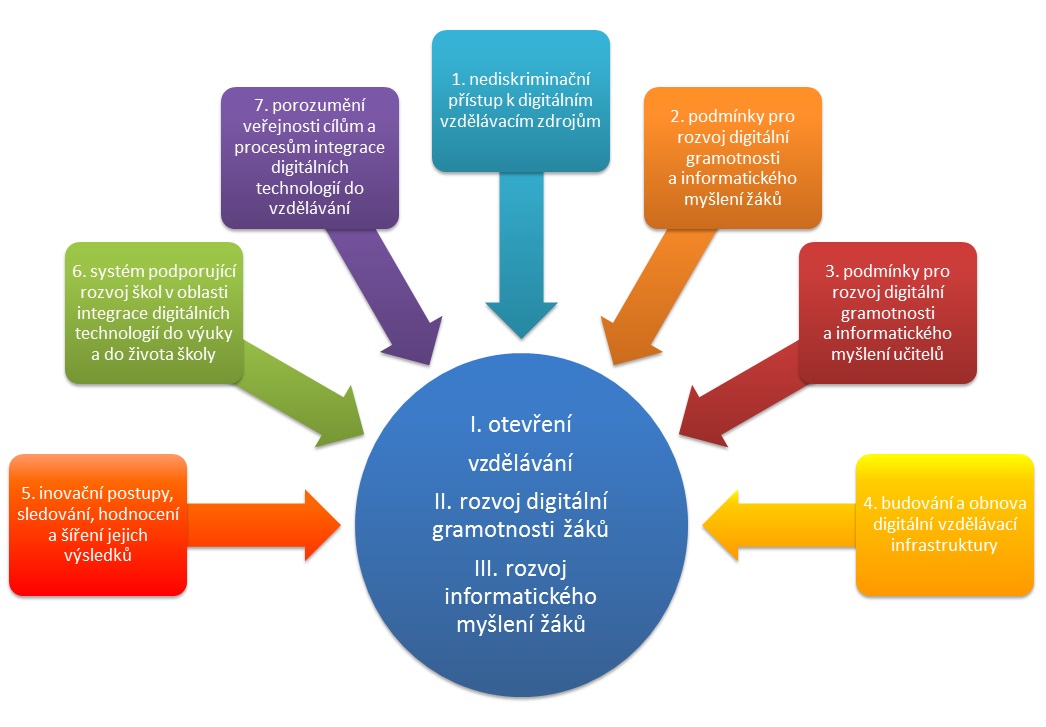 Zajistit nediskriminační přístup k digitálním vzdělávacím zdrojům.Indikátory úspěchuZajistit podmínky pro rozvoj digitální gramotnosti a informatického myšlení žáků.Indikátory úspěchuZajistit podmínky pro rozvoj digitální gramotnosti a informatického myšlení učitelů.Indikátory úspěchuZajistit budování a obnovu vzdělávací infrastruktury.Indikátory úspěchuPodpořit inovační postupy, sledování, hodnocení a šíření jejich výsledků.Indikátory úspěchuZajistit systém podporující rozvoj škol v oblasti integrace digitálních technologií do výuky a do života školy.Indikátory úspěchuZvýšit porozumění veřejnosti cílům a procesům integrace technologií do vzdělávání.Seznam použitých zkratek:ČNKDPM	Česká národní koalice pro digitální pracovní místaDG		Digitální gramotnostDV		Další vzděláváníDVPP		Další vzdělávání pedagogických pracovníkůDT		Digitální technologieESF		Evropský sociální fondICT		Informační a komunikační technologieIM		Informatické myšleníIMKA		Implementace kariérního systému učitelůIPs		Individuální projekt systémovýIPO		Individuální projekt ostatníIROP		Integrovaný regionální operační programISDV I, II, III	Individuální projekt ostatní Implementace strategie digitálního vzdělávání I, II, IIIIT		Informační technologieKAP		Krajské akční plányKS		Kariérní systém učiteleMAP		Místní akční plányMK		Ministerstvo kulturyMMR		Ministerstvo pro místní rozvojMPO		Ministerstvo průmyslu a obchoduMV		Monitorovací výborNIDV		Národní institut dalšího vzděláváníNNO		Nestátní nezisková organizaceNUV		Národní ústav pro vzděláváníONIV		Ostatní neinvestiční výdajeOP		Operační programOP VK		Operační program Vzdělávání pro konkurenceschopnostOP VVV		Operační program Výzkum, vývoj a vzděláváníORP		Obec s rozšířenou působnostíOPŘO		Ostatní přímo řízené organizacePO		Prioritní osaPPUČ		Systémový projekt v rámci OP VVV Podpora práce učitelůRGŠ		Regionální školstvíRVP		Rámcový vzdělávací programRVP PV, ZV, GV, SOV	Rámcový vzdělávací program pro předškolní, základní, gymnaziální a střední odborné vzděláváníŘO OP VVV	Řídicí orgán OP VVVŘV		Řídicí výborSDV		Strategie digitálního vzdělávání do roku 2020SOČ		Středoškolská odborná činnostTA ČR		Technologická agentura České republikyStav plněníStav plněníPočet aktivitNerealizováno.V dané oblasti nejsou uskutečňovány významné aktivity.0Omezený pokrokRealizuje se v rovině plánování dílčích aktivit, probíhají jednání s dalšími zapojenými stranami, čeká se na výstupy jiných aktivit.8PokrokRealizují se dílčí aktivity. Realizace je monitorována, v případě potřeby se plán upravuje.32Významný pokrokVýznamné dílčí aktivity či většina aktivit jsou splněny. Realizace je monitorována, v případě potřeby se plán upravuje.3SplněnoJsou splněny všechny plánované dílčí aktivity. Lze potvrdit všechny indikátory úspěchu aktivity.1.1 Prosazení otevřených vzdělávacích zdrojůVšichni aktéři vzdělávání mohou bezúplatně získávat, využívat a dále šířit v elektronické podobě materiály, výukové a informační zdroje, vzdělávací dokumenty, výukové objekty, učební materiály, audia, videa atp., které vznikly jako výstupy aktivit, projektů a prací financovaných z veřejných prostředků. Tyto materiály podléhají licenčním ujednáním, která umožňují nediskriminační nakládání s těmito materiály všem aktérům vzdělávání. Tyto materiály jsou šířeny v otevřených formátech, které nebrání jejich dalšímu digitálnímu zpracování. Licenční podmínky, tedy práva a povinnosti uživatele k dílu, vycházejí vždy ze souboru otevřených licencí Creative Commons nebo jiné právní ochrany vycházející z autorského zákona, která volné nakládání s nimi také podporuje.1.1 Prosazení otevřených vzdělávacích zdrojůVšichni aktéři vzdělávání mohou bezúplatně získávat, využívat a dále šířit v elektronické podobě materiály, výukové a informační zdroje, vzdělávací dokumenty, výukové objekty, učební materiály, audia, videa atp., které vznikly jako výstupy aktivit, projektů a prací financovaných z veřejných prostředků. Tyto materiály podléhají licenčním ujednáním, která umožňují nediskriminační nakládání s těmito materiály všem aktérům vzdělávání. Tyto materiály jsou šířeny v otevřených formátech, které nebrání jejich dalšímu digitálnímu zpracování. Licenční podmínky, tedy práva a povinnosti uživatele k dílu, vycházejí vždy ze souboru otevřených licencí Creative Commons nebo jiné právní ochrany vycházející z autorského zákona, která volné nakládání s nimi také podporuje.1.2 Vytvoření recenzního systému pro hodnocení a doporučování kvality otevřených vzdělávacích zdrojůReputační (recenzní) systém obsahuje metadata všech otevřených digitálních zdrojů vzniklých z veřejných prostředků, otevřený je i zdrojům financovaným z neveřejných prostředků. Uživatelé reputačního systému sdílejí své zkušenosti s danými vzdělávacími zdroji a jejich využitím pro učení a výuku a na bázi dobrovolnosti vkládají další odkazy, anotace, hodnocení různými způsoby (hvězdičky, komentáře, reference, odznaky atp.), tj. vytvářejí paradata. Kolem reputačního systému existuje komunita vstřícně naladěných uživatelů, portál podporuje učící se komunity a jejich síťování.Reputační systém je otevřený i zdrojům financovaným z neveřejných prostředků.Zájemcům je dostupná centralizovaná on-line nabídka akreditovaných vzdělávacích programů DVPP včetně plánovaných termínů a hodnocení účastníky vzdělávacích programů. Systém udělování a odnímání schvalovací doložky k učebnicím a učebním textům reflektuje možnosti a charakter digitálních vzdělávacích obsahů.1.2 Vytvoření recenzního systému pro hodnocení a doporučování kvality otevřených vzdělávacích zdrojůReputační (recenzní) systém obsahuje metadata všech otevřených digitálních zdrojů vzniklých z veřejných prostředků, otevřený je i zdrojům financovaným z neveřejných prostředků. Uživatelé reputačního systému sdílejí své zkušenosti s danými vzdělávacími zdroji a jejich využitím pro učení a výuku a na bázi dobrovolnosti vkládají další odkazy, anotace, hodnocení různými způsoby (hvězdičky, komentáře, reference, odznaky atp.), tj. vytvářejí paradata. Kolem reputačního systému existuje komunita vstřícně naladěných uživatelů, portál podporuje učící se komunity a jejich síťování.Reputační systém je otevřený i zdrojům financovaným z neveřejných prostředků.Zájemcům je dostupná centralizovaná on-line nabídka akreditovaných vzdělávacích programů DVPP včetně plánovaných termínů a hodnocení účastníky vzdělávacích programů. Systém udělování a odnímání schvalovací doložky k učebnicím a učebním textům reflektuje možnosti a charakter digitálních vzdělávacích obsahů.1.2 Vytvoření recenzního systému pro hodnocení a doporučování kvality otevřených vzdělávacích zdrojůReputační (recenzní) systém obsahuje metadata všech otevřených digitálních zdrojů vzniklých z veřejných prostředků, otevřený je i zdrojům financovaným z neveřejných prostředků. Uživatelé reputačního systému sdílejí své zkušenosti s danými vzdělávacími zdroji a jejich využitím pro učení a výuku a na bázi dobrovolnosti vkládají další odkazy, anotace, hodnocení různými způsoby (hvězdičky, komentáře, reference, odznaky atp.), tj. vytvářejí paradata. Kolem reputačního systému existuje komunita vstřícně naladěných uživatelů, portál podporuje učící se komunity a jejich síťování.Reputační systém je otevřený i zdrojům financovaným z neveřejných prostředků.Zájemcům je dostupná centralizovaná on-line nabídka akreditovaných vzdělávacích programů DVPP včetně plánovaných termínů a hodnocení účastníky vzdělávacích programů. Systém udělování a odnímání schvalovací doložky k učebnicím a učebním textům reflektuje možnosti a charakter digitálních vzdělávacích obsahů.1.2 Vytvoření recenzního systému pro hodnocení a doporučování kvality otevřených vzdělávacích zdrojůReputační (recenzní) systém obsahuje metadata všech otevřených digitálních zdrojů vzniklých z veřejných prostředků, otevřený je i zdrojům financovaným z neveřejných prostředků. Uživatelé reputačního systému sdílejí své zkušenosti s danými vzdělávacími zdroji a jejich využitím pro učení a výuku a na bázi dobrovolnosti vkládají další odkazy, anotace, hodnocení různými způsoby (hvězdičky, komentáře, reference, odznaky atp.), tj. vytvářejí paradata. Kolem reputačního systému existuje komunita vstřícně naladěných uživatelů, portál podporuje učící se komunity a jejich síťování.Reputační systém je otevřený i zdrojům financovaným z neveřejných prostředků.Zájemcům je dostupná centralizovaná on-line nabídka akreditovaných vzdělávacích programů DVPP včetně plánovaných termínů a hodnocení účastníky vzdělávacích programů. Systém udělování a odnímání schvalovací doložky k učebnicím a učebním textům reflektuje možnosti a charakter digitálních vzdělávacích obsahů.OpatřeníAktivityNávrh realizace v SDVStav plnění, návrh na úpravy zněníTermín (SDV)Změna termínu + důvod1.1 Prosazení otevřených vzdělávacích zdrojů1.1.1 Průběžně ve spolupráci s orgány státní moci, zejména těmi, které zpracovávají nové OP či v jejichž gesci vznikají důležité materiály využitelné ve vzdělávání a s dalšími aktéry ve vzdělávání prosazovat uveřejnění vzdělávacích digitálních obsahů nejrůznějšího charakteru, které byly podpořeny z veřejných prostředků, pod otevřenou licencí Creative Commons (příp. jinou otevřenou licencí), a tím k nim zjednodušit přístup a umožnit jejich sdílení všem aktérům ve vzdělávání.MŠMT ve spolupráci s MKPokrokPřipravuje se uvedení pravidel o používání otevřených licencí v obecných pravidle OP VVV (říjen 2017). Plošně budou otevřené licence využívány v PO 3 (regionální školství), v PO 2 (vysoké školy) s výjimkou děl, na která se vztahu ochrana osobních údajů, ochrana patentu, bezpečnostní zájmy a veřejná podpora de minimis. Otevřené licence nebudou uplatněny v PO 1 (Věda a výzkum)Následně budou pravidla s doporučením jejich aplikace v dalších OP předána dalším rezortůmPrůběžně1.1 Prosazení otevřených vzdělávacích zdrojů1.1.2 V prováděcím dokumentu k připravovanému OP VVV (a dalším vlastním OP) bude smluvně zajištěno, aby materiály financované z těchto OP byly volně dostupné pod některou z licencí Creative Commons (tam, kde je to vhodné, jsou preferovány licence umožňující úpravu) nebo jinou právní ochranou. Licenční ujednání bude obsahem všech smluv s příjemci v operačních programech v období 2015–2020. MŠMT zajistí povinnost metadatových popisků u výstupů podpořených z veřejných prostředků a jejich zavedení do databáze vzdělávacích zdrojů (reputační systém, viz opatření 1.2).MŠMTPokrokByla zpracována „Kritéria kvality digitálních vzdělávacích zdrojů podpořených z veřejných rozpočtů“. Tato kritéria jsou součástí specifických pravidel ve vybraných výzvách OP VVV v PO3. Budou zapracována do Pravidel pro žadatele a příjemce - obecné části při nejbližší jejich aktualizaci (říjen 2017). Plošně budou otevřené licence využívány v PO 3 (regionální školství), v PO 2 (vysoké školy) s výjimkou děl, na která se vztahu ochrana osobních údajů, ochrana patentu, bezpečnostní zájmy a veřejná podpora de minimis. Otevřené licence nebudou uplatněny v PO 1 (Věda a výzkum)Zveřejňování dalších materiálů MŠMT pod otevřenou licencí bude domluveno na společné schůzce pracovníků SDV, DZS, NUV, NIDV, ČŠI aj. zde bude projednáno doporučení, které vytvoří pracovní skupina SDV pro zveřejňování materiálů pod otevřenou licencí a bude následovat rok pilotního ověřování. Na základě pilotního ověřování by následoval případný příkaz PM k uveřejňování materiálů vzniklých z prostředků MŠMT pod otevřenou licencí.Metadatové popisky budou vytvořeny v projektu „Podpora práce učitelů“ (projekt realizuje NUV od 1.12.2016) a následně uplatněny na výstupy projektů (k 30. 6. 2021). Databáze vzdělávacích zdrojů www.rvp.cz bude v projektu PPUČ doplněna o reputační systém (k 30. 6. 2021). V této databázi budou zveřejňovány všechny odpovídající výstupy projektů OP VVV.31. 12. 20171.2 Vytvoření recenzního systému pro hodnocení a doporučování kvality otevřených vzdělávacích zdrojů1.2.1 Úpravy, rozvoj a provoz Metodického portálu RVP.CZ, tak aby splňoval podmínky na moderní reputační systém podporující učící se komunity a jejich síťování, zohlednit např. stávající Databázi výstupů projektů OP VK.MŠMT, NÚVPokrokNa přípravě reputačního systému a modernizaci Metodického portálu rvp.cz pracuje interní pracovní skupina IPs OP VVV Podpora práce učitelů.31.12.20181.2 Vytvoření recenzního systému pro hodnocení a doporučování kvality otevřených vzdělávacích zdrojů1.2.2 Zajištění popisu (metadata) všech otevřených digitálních zdrojů vzniklých z veřejných prostředků a jejich indexace v reputačním systému.MŠMT, NÚVPokrokNa přípravě reputačního systému a modernizaci Metodického portálu rvp.cz pracuje interní pracovní skupina IPs OP VVV Podpora práce učitelů. Probíhají jednání s ŘO OP VVV k provázání budoucí databáze výstupů OP VVV s reputačním systémem.průběžně1.2 Vytvoření recenzního systému pro hodnocení a doporučování kvality otevřených vzdělávacích zdrojů1.2.3 Modernizace centralizované on-line nabídky akreditovaných vzdělávacích programů a její rozšíření o hodnocení účastníky.MŠMTPokrokBylo rozhodnuto modernizovat IS “Akredis“ (https://akredis.msmt.cz/), který byl vytvořen v rámci IPN OP VK -UNIV 3 a je nyní využíván pro oblast DV (rekvalifikace). IS Akredis obsahuje i modul centrální nabídky DVPP, tento modul se upravuje.Na základě jednání s firmou Marbes Counsulting byla všechna licenční oprávnění převedena na NUVAktuálně  NUV pracuje na upravené verzi IS Akredis31.12.20181.2 Vytvoření recenzního systému pro hodnocení a doporučování kvality otevřených vzdělávacích zdrojů1.2.4 Revize Směrnice k postupu a stanoveným podmínkám pro udělování a odnímání schvalovacích doložek učebnicím a učebním textům a k zařazování učebnic a učebních textů do seznamu učebnic (č. j. MSMT-34616/2013), s ohledem na moderní trendy ve vývoji učebnic a v oblasti digitálních vzdělávacích obsahů.MŠMTPokrok Současná podoba Směrnice MŠMT je využitelná i pro udělování schvalovacích doložek současným digitálním učebnicím. V případě dalšího vývoje digitálních učebnic bude Směrnice MŠMT prověřena.Digitální učebnice, které nemají charakter programu, schvalovací doložku získávají podle stávající Směrnice MŠMT na dobu 6 let. Pokud se učebnice aktualizuje, musí vydavatelství požádat o vydání nové schvalovací doložky.Digitální učebnice, které mají charakter programu, jsou učební pomůckou, kterým se schvalovací doložka neuděluje. Součástí plánovaného rezortního výzkumu je zadání výzkumné potřeby „Účelná podpora využívání digitálních učebnic“.Opatření v SDV zůstává bez termínu, průběžně bude hodnoceno, zda současná úprava Směrnice stále vyhovuje.2.1 Zajištění systému pravidelných inovací rámcových vzdělávacích programůExistuje schválený dokument MŠMT, který stanovuje systém pravidelných40 aktualizací jednotlivých RVP a navazujících dokumentů. Při aktualizacích jsou využívána získaná data z opatření 5.2, 5.3 a 5.4.2.2 Zdůraznění problematiky digitálních technologií napříč kurikulem a jeho modernizaceKlíčové kompetence, vzdělávací obsah (očekávané výstupy a učivo všech vzdělávacích oblastí) a průřezová témata reflektují význam a vývoj digitálních technologií v jednotlivých oborech lidských činností. Cíle vzdělávání na úrovni vzdělávacích programů zahrnují rozvoj digitální gramotnosti žáků.Realizaci tohoto opatření musí doprovázet opatření na podporu učitelů, viz opatření 3.2. Další podpora realizace tohoto opatření viz opatření 6.4.2.2 Zdůraznění problematiky digitálních technologií napříč kurikulem a jeho modernizaceKlíčové kompetence, vzdělávací obsah (očekávané výstupy a učivo všech vzdělávacích oblastí) a průřezová témata reflektují význam a vývoj digitálních technologií v jednotlivých oborech lidských činností. Cíle vzdělávání na úrovni vzdělávacích programů zahrnují rozvoj digitální gramotnosti žáků.Realizaci tohoto opatření musí doprovázet opatření na podporu učitelů, viz opatření 3.2. Další podpora realizace tohoto opatření viz opatření 6.4.2.3 Modernizace vzdělávací oblasti ICT v rvp, zdůraznění informatického myšleníRVP jsou formulovány tak, že srozumitelně reflektují aktuální možnosti digitálních technologií a potenciál jejich využití pro rozvoj digitální gramotnosti, zároveň rozvíjejí u žáků informatické myšlení. Pro tento vzdělávací obsah poskytují dostatečný prostor.
Existuje dostatek kvalitních (on-line, digitálních) učebních a vzdělávacích zdrojů pro žáky k dané problematice.2.3 Modernizace vzdělávací oblasti ICT v rvp, zdůraznění informatického myšleníRVP jsou formulovány tak, že srozumitelně reflektují aktuální možnosti digitálních technologií a potenciál jejich využití pro rozvoj digitální gramotnosti, zároveň rozvíjejí u žáků informatické myšlení. Pro tento vzdělávací obsah poskytují dostatečný prostor.
Existuje dostatek kvalitních (on-line, digitálních) učebních a vzdělávacích zdrojů pro žáky k dané problematice.2.4 Propojení formálního a neformálního vzdělávání a informálního učeníPro vzdělávání jsou on-line zdarma k dispozici kvalitní učební příležitosti a systémy pro propojování aktérů ve vzdělávání, inovativní projekty v této oblasti mají možnost díky podpoře státu dále se rozvíjet.OpatřeníAktivityNávrh realizace v SDVStav plnění, návrh na úpravy zněníTermín (SDV)Změna termínu + důvod2.1 Zajištění systému pravidelných inovací rámcových vzdělávacích programů2.1.1 Zpracování dokumentu MŠMT, který konkretizuje způsob dílčích aktualizací kurikula (revizí kurikulárních dokumentů) v oblasti rozvoje digitální gramotnosti a informatického myšlení žáků. Dokument vychází z materiálu „Tvorba a revize kurikulárních dokumentů pro předškolní, základní a střední vzdělávání na národní úrovni“, z výsledků revize rámcových vzdělávacích programů (všeobecně vzdělávací části) v oblasti informatiky a ICT, identifikuje rizika spojená s aktualizací kurikula i důsledky, pokud nebudou intervaly dílčích revizí pro tuto oblast stanoveny nebo dodržovány.MŠMT, NÚVPokrokDne 5. 4. 2016 porada vedení schválila dokument NUV „Tvorba a revize kurikulárních dokumentů pro předškolní, základní a střední vzdělávání na národní úrovni“(č.j.: MSMT-34587/2015-1)Tento dokument stanoví aktualizace RVP takto: Komplexní revize:Předškolní vzdělávání: 10 – 12 letZákladní vzdělávání: 12 letStřední vzdělávání – obory E, H: 6 letStřední 4 leté vzdělávání: 7 letStřední 6 leté vzdělávání: 9 letStřední 8 leté vzdělávání:11 let Dílčí změny: vždy, když je identifikována potřeba.31.12.20192.2 Zdůraznění problematiky digitálních technologií napříč kurikulem a jeho modernizace2.2.1 Modernizace znění RVP, kterého se účastní odborníci nejen na dané vzdělávací oblasti (uvnitř akademických oborů), ale i napříč těmito oblastmi a jsou do něj angažováni i odborníci na vzdělávací technologie a odborníci z praxe. V souladu s revizí RVP jsou revidovány i na něj navázané dokumenty (standardy vzdělávacích oborů).MŠMT, NÚVVýznamný pokrokNárodní ústav pro vzdělávání pracuje na úpravě všeobecně vzdělávacího kurikula v rámcových vzdělávacích programech pro MŠ, ZŠ a SŠ v oblasti rozvoje digitálních kompetencí (digitální gramotnosti, DG) a informatického myšlení (IM) dětí a žáků. Úkol Inovace kurikula – úkoly plynoucí ze Strategie digitálního vzdělávání pokračuje i v roce 2017. Byla definována digitální gramotnost i informatické myšlení. Vymezil se rámcově vzdělávací obsah vzdělávací oblasti Informatika a průřezové/klíčové kompetence digitální gramotnost. Identifikovala se témata vztahující se k digitálním technologiím v neinformatických vzdělávacích oborech. Průběžně probíhá diskuze k navrhovaným změnám:2. 3. – panelová diskuze České národní koalice pro digitální pracovní místa „„Digitální dovednosti ve vzdělávání: Jaké digitální dovednosti očekáváme, že mají ovládat žáci na konci základní školy.“, MŠMT21. 3. – konference „ICT ve školství“, https://www.eventworld.cz/akce/ict-ve-skolstvi-2017-111/pozvanka-ict-ve-skolstvi-201711. – 13. 4. konference „Počítač ve škole“, http://www.pocitacveskole.cz/, vystoupení v úvodním části a workshop ke koncepci rozvoje digitální gramotnosti a informatického myšlení6. 6. – minikonference projektu PPUČ – setkání s odborným panelem a dalšími zainteresovanými stranami (fakultami, institucemi a projekty) k digitální gramotnosti a informatickému myšlení, součástí bude i diskuze k připravovaným úpravám RVP9. 6. Interdisciplinární studentská vědecká konference doktorandů FPE31.12.20172.2 Zdůraznění problematiky digitálních technologií napříč kurikulem a jeho modernizace2.2.2 Tvorba učebních zdrojů, učebních textů a on line materiálů pro žáky podporujících modernizovaný vzdělávací obsah vzdělávacích oblastí RVP.MŠMT, NIDV, NÚV, dalšíPokrokByl připraven plán výzev v OP VVV zaměřených na implementaci Strategie digitálního vzdělávání (ISDV):ISDV I. (individuální projekty koncepční) – výzva vyhlášena 1. 11. 2016 (http://www.msmt.cz/strukturalni-fondy-1/vyzva-c-02-16-036-implementace-strategie-digitalniho) ISDV II. (individuální projekty ostatní) – plán vyhlášení 2018Šablony III pro školy – plán vyhlášení 2020Metodická podpora školám zaměřená na využití digitálních technologií ve výuce a pro učení žáků je i součástí ostatních výzev v OP VVV primárně zaměřených na jinou než digitální problematiku.31.12.2017, průběžně2.3 Modernizace vzdělávací oblasti ICT v rámcových vzdělávacích programech, zdůraznění informatického myšlení2.3.1 Modernizace znění RVP ve vzdělávací oblasti ICT. V souladu s revizí RVP jsou revidovány i na něj navázané standardy.MŠMT, NÚVVýznamný pokrokNárodní ústav pro vzdělávání pracuje na úpravě všeobecně vzdělávacího kurikula v rámcových vzdělávacích programech pro MŠ, ZŠ a SŠ v oblasti rozvoje digitálních kompetencí (digitální gramotnosti, DG) a informatického myšlení (IM) dětí a žáků. Úkol Inovace kurikula – úkoly plynoucí ze Strategie digitálního vzdělávání pokračuje i v roce 2017. Byla definována digitální gramotnost i informatické myšlení. Vymezil se rámcově vzdělávací obsah vzdělávací oblasti Informatika a průřezové/klíčové kompetence digitální gramotnost. Identifikovala se témata vztahující se k digitálním technologiím v neinformatických vzdělávacích oborech. Průběžně probíhá diskuze k navrhovaným změnám:2. 3. – panelová diskuze České národní koalice pro digitální pracovní místa „„Digitální dovednosti ve vzdělávání: Jaké digitální dovednosti očekáváme, že mají ovládat žáci na konci základní školy.“, MŠMT21. 3. – konference „ICT ve školství“, https://www.eventworld.cz/akce/ict-ve-skolstvi-2017-111/pozvanka-ict-ve-skolstvi-201711. – 13. 4. konference „Počítač ve škole“, http://www.pocitacveskole.cz/, vystoupení v úvodním části a workshop ke koncepci rozvoje digitální gramotnosti a informatického myšlení6. 6. – minikonference projektu PPUČ – setkání s odborným panelem a dalšími zainteresovanými stranami (fakultami, institucemi a projekty) k digitální gramotnosti a informatickému myšlení, součástí bude i diskuze k připravovaným úpravám RVP9. 6. Interdisciplinární studentská vědecká konference doktorandů FPE31.12.20172.3 Modernizace vzdělávací oblasti ICT v rámcových vzdělávacích programech, zdůraznění informatického myšlení2.3.2 Tvorba učebních zdrojů, učebních textů a on-line materiálů pro žáky podporujících modernizovaný vzdělávací obsah vzdělávací oblasti ICT v RVP.MŠMT, NIDV, NÚV, dalšíPokrokByl připraven plán výzev v OP VVV zaměřených na implementaci Strategie digitálního vzdělávání (ISDV):ISDV I. (individuální projekty koncepční) – výzva vyhlášena 1. 11. 2016 (http://www.msmt.cz/strukturalni-fondy-1/vyzva-c-02-16-036-implementace-strategie-digitalniho) ISDV II. (individuální projekty ostatní) – plán vyhlášení 2018Šablony pro školy – plán vyhlášení 2020Metodická podpora školám zaměřená na využití digitálních technologií ve výuce a pro učení žáků je i součástí ostatních výzev v OP VVV primárně zaměřených na jinou než digitální problematiku.31.12.2017, průběžně2.4 Propojení formálního a neformálního vzdělávání a informálního učení2.4.1 Formou výzev z operačních programů (OP VVV, IROP – MMR atp.) a rozvojových programů MŠMT (např. malé granty) bude podpořena činnost jednotlivců a neziskových organizací směřující ke tvorbě učebních příležitostí a on-line prostředí.MŠMT, MMR, MPSVPokrokDotační programy MŠMT:„Podpora nadaných žáků základních a středních škol“, podpora organizací, které se věnují zájmovému vzdělávání nadaných dětí, žáků a mládeže, oprávněný žadatel: VŠ, veřejné výzkumné instituce, SVČ, NNO jejichž předmětem činnosti je podpora nadaných dětí, žáků a mládeže, celková výše podpory v roce 2016: 10 miliónů Kč, 2017: 10 miliónu Kč„Program na podporu Informačních center pro mládež“, rozvoj kompetencí mládeže pracovat s informacemi, propojovat formální a neformální vzdělávání, oprávněný žadatel: zřizovatel provozující certifikovaná ICM, celková výše podpory v roce 2016: 6,5 miliónů Kč, 2017: 6,5 miliónu Kč.Výzvy OP VVV:Šablony pro zájmové vzdělávání (SVČ), zde plánovaná podpora IT aktivit v oblasti vzdělávání pedagogických pracovníků – v plánu výzev pro rok 2017Šablony II pro MŠ, ZŠ, ŠD, ŠK a ZUŠ (vyhlášení zima 2017)Součástí výzvy IPk „Budování kapacit II“ zde téma: Rozvoj klíčových kompetencí -  propojení formálního a neformálního vzděláváníVýzva IROP na podporu zájmového vzdělávání: Výzva IROP č. 57: „Infrastruktura pro zájmové, neformální a celoživotní vzdělávání“ – poskytuje investiční prostředky na budování infrastruktury zájmového, neformálního a celoživotního učení (výstavba a vybavení odborných učeben, dílen apod.) v návaznosti na rozvoj klíčových kompetencí, mimo jiné „práce s digitálními technologiemi“průběžně3.1 Zařazení standardu digitálních kompetencí učitele do vzdělávání učitelůNa národní úrovni je stanoven standard digitálních kompetencí učitele, který popisuje kompetence, které učiteli využívajícímu digitální technologie umožňují zlepšovat jeho pedagogický výkon a mají pozitivní dopad na žáka a na jeho učení. Učitelé jsou v jeho dosahování podporováni a motivováni.3.2 Zařazení didaktiky rozvoje digitální gramotnosti a informatického myšlení žáků do vzdělávání učitelůV pregraduální přípravě i dalším vzdělávání učitelů existuje dostatek kvalitních (on-line, digitálních) učebních zdrojů, metodických materiálů a vzdělávacích příležitostí pro učitele napříč všemi vzdělávacími oblastmi i v modernizované vzdělávací oblasti ICT.Ve školách je dostatek kvalitních učitelů, kteří danou problematiku kvalifikovaně zajišťují.3.2 Zařazení didaktiky rozvoje digitální gramotnosti a informatického myšlení žáků do vzdělávání učitelůV pregraduální přípravě i dalším vzdělávání učitelů existuje dostatek kvalitních (on-line, digitálních) učebních zdrojů, metodických materiálů a vzdělávacích příležitostí pro učitele napříč všemi vzdělávacími oblastmi i v modernizované vzdělávací oblasti ICT.Ve školách je dostatek kvalitních učitelů, kteří danou problematiku kvalifikovaně zajišťují.3.2 Zařazení didaktiky rozvoje digitální gramotnosti a informatického myšlení žáků do vzdělávání učitelůV pregraduální přípravě i dalším vzdělávání učitelů existuje dostatek kvalitních (on-line, digitálních) učebních zdrojů, metodických materiálů a vzdělávacích příležitostí pro učitele napříč všemi vzdělávacími oblastmi i v modernizované vzdělávací oblasti ICT.Ve školách je dostatek kvalitních učitelů, kteří danou problematiku kvalifikovaně zajišťují.OpatřeníAktivityNávrh realizace v SDVStav plnění, návrh na úpravy zněníTermín (SDV)Změna termínu + důvod3.1 Zařazení standardu digitálních kompetencí učitele do vzdělávání učitelů3.1.1 Příprava standardu digitálních kompetencí učitele (viz opatření 6.2 Profil Učitel21).MŠMT, NIDV, NÚVPokrokStandard digitálních kompetencí učitele se připravuje v IPs projektu OP VVV „Podpora práce učitelů“. Byla zpracována analýza modelů digitálních kompetencí učitelů, v 2. pololetí 2017 pracovní skupina na základě doporučení ze studie zpracuje standard.31.12.20173.1 Zařazení standardu digitálních kompetencí učitele do vzdělávání učitelů3.1.2 Postupná integrace standardu digitálních kompetencí učitele do pregraduální přípravy učitelů, jeho začlenění do profilu absolventa a do vzdělávacích programů předkládaných k akreditaci Akreditační komisi fakultami vzdělávajícími učitele.MŠMT, fakulty vzdělávající učiteleOmezený pokrokV rámci spolupráce projektů „PPUČ“ a „ISDV1“ vznikl odborný panel, který se bude podílet na tvorbě doporučení pro fakulty připravující učitele k začlenění rozvoje digitálních kompetencí a školské informatiky do pregraduálního vzdělávání učitelů.Realizátoři projektu Op VVV „Pregraduální vzdělávání I“ budou seznámeni s doporučením pro fakulty připravující učitele k začlenění rozvoje digitálních kompetencí učitelů do pregraduálního vzdělávání učitelů (zahájení realizace projektu říjen 2017)31.12.2017, průběžně3.1 Zařazení standardu digitálních kompetencí učitele do vzdělávání učitelů3.1.3 Integrace standardu digitálních kompetencí učitele do kariérního systému.MŠMT, NIDVOmezený pokrokNávrh prováděcí vyhlášky k zákonu 563/2004 Sb. Standard učitele zahrnuje i oblast digitálních kompetencí učitele31.12.20173.2 Zařazení didaktiky rozvoje digitální gramotnosti a informatického myšlení žáků do vzdělávání učitelů3.2.1 Tvorba komplexních učebních zdrojů, metodických doporučení a on-line materiálů vhodných pro vzdělávání učitelů v didaktice rozvoje digitální gramotnosti a informatického myšlení žáků (napříč všemi vzdělávacími oblastmi i v modernizované vzdělávací oblasti ICT).MŠMT, NIDV, NÚV, dalšíPokrokÚkol řeší především projekty výzvy OP VVV „Implementace SDV I“ a IPS „Podpora práce učitelů“ (projekt realizuje NUV od 1.12.2016, zde povinná aktivita vytvořit modul pro vzdělávání učitelů s tematikou digitální gramotnosti napříč všemi vzdělávacími oblastmi RVP MŠ a ZŠ).31.12.20193.2 Zařazení didaktiky rozvoje digitální gramotnosti a informatického myšlení žáků do vzdělávání učitelů3.2.2 Rozšíření vzdělávacích programů fakult vzdělávajících učitele o problematiku modernizovaných vzdělávacích oblastí včetně vzdělávací oblasti ICT, rozvíjející digitální gramotnost a informatické myšlení žáků.MŠMT, fakulty vzdělávající učitelePokrokPřipravují se podpůrné vzdělávací materiály a aktivity pro pregraduální vzdělávání učitelů v rámci výzev OP VVV: Výzva „Implementace SDV I“ (přijímání žádostí do 31.3.2017, zahájení červenec 2017)Výzva „Pregraduální vzdělávání I“ “(vyhlášení podzim 2016, zahájení realizace říjen 2017)Budou vytvořeny vzorové sylaby předmětů vysokoškolské přípravy učitelů zaměřených na didaktiku rozvoje digitální gramotnosti dětí a žáků a didaktiku informatiky.31.12.20193.2 Zařazení didaktiky rozvoje digitální gramotnosti a informatického myšlení žáků do vzdělávání učitelů3.2.3 Příprava celoplošně dostupné nabídky dalšího vzdělávání učitelů v oblasti rozvoje digitálních kompetencí a informatického myšlení žáků, včetně vytvoření masivních otevřených on-line kurzů (MOOC) s možností certifikovaného zakončení (osvědčení o absolvování DVPP).MŠMT, NIDV, další vzdělávací institucePokrokOpatření řeší především projekty výzvy OP VVV „Implementace SDV I“ a IPS „Podpora práce učitelů“ (projekt realizuje NUV od 1.12.2016, zde povinná aktivity vytvořit modul pro vzdělávání učitelů s tematikou digitální gramotnosti napříč všemi vzdělávacími oblastmi RVP MŠ a ZŠ).Pravidla pro tvorbu MOOC kurzů „Masivní otevřené kurzy – vymezení a doporučení“ jsou zveřejněna na www.rvp.cz dne 1. 9. 2016 a budou součástí specifických pravidle výzvy I SDV 1: http://clanky.rvp.cz/clanek/c/Z/21085/MASIVNI-OTEVRENE-ONLINE-KURZY---VYMEZENI-A-DOPORUCENI.html.31.12.20184.1 Zajištění udržitelného financování škol a školských zařízení v oblasti infrastrukturyŠkoly a školská zařízení disponují pravidelným přísunem finančních prostředků, který jim umožňuje plánovat obnovu a rozvoj digitální infrastruktury. Digitální infrastruktura je využívána nejen pro informatické předměty, ale pro podporu výuky všech vzdělávacích oblastí.4.2 Podpora připojení k internetuKaždá škola a školské zařízení je připojeno k vysokorychlostnímu internetu umožňujícímu současné využívání internetu všemi žáky a učiteli. Podpora je přednostně zaměřena na lokality, ve kterých je kvalitní vysokorychlostní přístup k internetu v jinde běžných cenových možnostech problematický (zejm. periferní oblasti).4.3 Podpora správy digitální infrastruktury ve školáchSpráva digitální infrastruktury je na školách profesionálně zajištěna obdobně, jako tomu je v jiných veřejných a státních institucích.OpatřeníAktivityNávrh realizace v SDVStav plnění, návrh na úpravy zněníTermín (SDV)Změna termínu + důvod4.1 Zajištění udržitelného financování škol a školských zařízení v oblasti infrastruktury4.1.1 Vytvoření analýzy a doporučení pro udržitelné financování škol a školských zařízení v oblasti rozvoje digitální infrastruktury škol po ukončení OP VVV. Příprava reálného plánu udržitelného způsobu financování digitální infrastruktury škol. Pravidelná publikace dokumentu, z jakých zdrojů by školy mohly čerpat finanční prostředky pro zajištění financování digitální infrastruktury.MŠMTOmezený pokrok Financování ze státního rozpočtu K 1. 1. 2019 MŠMT připravuje nový způsob financování regionálního školství.  Reforma řeší především nový způsob financování pedagogické a nepedagogické práce. Učební pomůcky budou i nadále financovány prostřednictvím normativu na žáka. Navýšení normativu na žáka není předmětem reformy a v návaznosti na ukončení financování z evropských fondů bude třeba řešit samostatně.Pro obnovu infrastruktury škol v oblasti digitálních technologií aktuálně preferujeme využití prostředků evropských fondů (OP VVV, IROP).Financování od zřizovatele (školy obecní, krajské) Zřizovatel v oblasti digitálních technologií financuje:Konektivitu (§160, odst.1c školského zákona)Učební pomůcky investičního charakteruFinancování z OP VVV:Především 3. vlna šablon (1. vlna od roku 2016, 2. vlna 2018, 3. vlna 2020) umožní nákup digitálních technologií v návaznosti na inovace ve výuceVýzvy Implementace krajských akčních plánů a Implementace Místních akčních plánů  Financování z IROP: Výzvy 46 a 47 „Infrastruktura základních škol“ a výzvy 32 a 33 „Infrastruktura středních škol a vyšších odborných škol“ umožňují čerpat finanční prostředky na budování internetové přípojky, vybudování vnitřních internetových sítí a vybavit odborné učebny pro výuku cizích jazyků, práce s digitálními technologiemi, přírodní vědy, technické a řemeslné oboryPro potřeby výzev IROP byl vytvořen Standard konektivity pro SŠ i pro ZŠ31.12.2019, průběžně4.2 Podpora připojení k internetu4.2.1 Průzkum nabídky, stavu připojení a potřeb škol a školských zařízení ve spolupráci s kraji a jinými resorty.MŠMTVýznamný pokrokŘešeno v rámci tematického šetření ČŠI k rozvoji informační gramotnosti žáků – prosinec 2016.31.12.20174.2 Podpora připojení k internetu4.2.2 Podpořit ve spolupráci s kraji budování sítí (zejm. v bílých a šedých oblastech), ke kterým mohou být vysokorychlostně připojeny i školy a školská zařízení.MŠMT, MK, MMR, MPO, ČTÚPokrokVládní program „Národní plán rozvoje sítí nové generace“ (MPO) stanoví, že vysokorychlostním internetem budou do roku 2022 pokryty oblasti s nedostatečným porytím internetem (realizuje MPO, OP PIK, optika, minimální standard připojení 100Mb/s, budováno na komerční bázi leden 2017 - 2023).Proběhla jednání se zástupci Národní agentury pro komunikační a informační technologie o možnostech připojení škol, připravuje se Memorandum o spolupráci NAKIT (MV) – MŠMT v oblasti předávání informací o konektivitě škol.31.12.2017 Termín bude pravděpodobně nutné posunout kvůli termínům aktivit MPO.4.3 Podpora správy digitální infrastruktury ve školách4.3.1 Nastavení způsobu (normativní či nákladové parametrizované řešení), jakým se budou vypočítávat nároky škol na financování správy jejich digitální infrastruktury.MŠMTOmezený pokrokReforma financování RGŠ nastavuje nový způsob financování škol pedagogické a nepedagogické práce a školských zařízení. V rámci reformy financování regionálního školství bude zahrnut i určitý počet úvazků na obslužný personál školy a školského zařízení V rámci těchto úvazků ředitel školy bude moci zaměstnat i správce sítě. 31.12..2017Realizace reformy financování od 1. 1. 2019)4.3 Podpora správy digitální infrastruktury ve školách4.3.2 Financování správy digitální infrastruktury ve školách bude integrováno do reformy financování regionálního školství.MŠMTPokrokReforma financování přináší nový způsob financování pedagogické a nepedagogické práce. U nepedagogických pracovníků bude určovat počet úvazků nepedagogických pracovníků v závislost na velikosti školy. Bude záležet na řediteli školy, pro které profese nepedagogické pracovníky se v rámci financovaných úvazků rozhodne.31.12..2017(realizace reformy od 1. 1. 2019)5.1 Podpora vývoje inovací a spolupráce veřejného, soukromého a neziskového sektoru při tvorbě a šíření inovací ve vzděláváníExistuje funkční platforma, resp. program partnerské spolupráce – obdoba Grand Coalition for Digital Jobs. Je využívána pro setkávání zástupců vzdělávání a trhu práce, pro výměnu zkušeností mezi veřejným, soukromým a neziskovým sektorem v oblasti rozvoje digitální gramotnosti občanů. Veřejně jsou k dispozici inovativní řešení a výsledky projektů. Získané zkušenosti zapojených subjektů jsou dále šířeny, vznikají nové sítě a propojení.5.2 Podpora pedagogického výzkumu v oblasti využívání digitálních technologiíJsou vytvořeny podmínky (systémové, finanční, organizační, evaluační) pro rozvoj výzkumu v oblasti využívání digitálních technologií ve vzdělávání, který bude začleněn do celostátního systému hodnocení výzkumu a vývoje. Je vytvořen systém pro zadávání výzkumných zakázek. Současně jsou vytvořeny podmínky pro (národní i mezinárodní) spolupráci výzkumných institucí. Jsou k dispozici výsledky výzkumů v oblasti didaktického využívání digitálních technologií (i ve vzdělávání a učení mimo školu) a současně probíhají další výzkumné projekty.5.3 Podpora pravidelného sběru dat, monitoringu stavu a využívání digitálních technologií ve vzděláváníJsou sledovány podmínky, průběh a výsledky integrace digitálních technologií do výuky a podmínky, průběh a výsledky rozvoje digitální gramotnosti a informatického myšlení žáků. Výsledky ve formě zpráv (pravidelných, tematicky zaměřených atp.) jsou zveřejňovány, a to včetně podrobných (anonymizovaných) získaných dat, která je možné dále strojově zpracovávat (podpora analýz a interpretací)42. Rozšíření poznatkové základny představuje pouze minimální nárůst administrativy pro školy a školská zařízení.5.4 Zlepšení informační a poznatkové základny v oblasti využívání DT, rozvíjení DG a IMExistuje (on-line) veřejná, volně dostupná databáze odborných poznatků (výzkumných zpráv) o využívání digitálních technologií ve vzdělávání, rozvíjení digitální gramotnosti a informatického myšlení (viz opatření 5.1, 5.2, 5.3). Výsledky těchto výzkumů jsou přebírány do této databáze automaticky a jejich předání je povinností řešitelů výzkumných projektů. Databáze bude využívat v co největší míře již existující zdroje dat či informace o výzkumech (např. RIV, ČSÚ), nebude znamenat zásadní nárůst administrativy ani pro školský terén, ani pro výzkumníky. Veškerá získaná data splňují podmínky dostatečné objektivity, tj. vysokou validitu i reliabilitu.5.5 Příprava podmínek pro využití velkých dat ve školstvíSystémy podpory výuky dodržují pravidla pro využití velkých dat (big data) v oblasti školství a dodržují jako základní princip, že primárním vlastníkem dat je vždy ten, kdo je vytvořil. V praxi to znamená, že každý má právo sám se rozhodnout, která data jím vyprodukovaná v systému ponechá.OpatřeníAktivityNávrh realizace v SDVStav plnění, návrh na úpravy zněníTermín (SDV)Změna termínu + důvod5.1 Podpora vývoje inovací a spolupráce veřejného, soukromého a neziskového sektoru při tvorbě a šíření inovací ve vzdělávání5.1.1 Podpořit vznik inkubátorů inovací ve vzdělávání (pre-seed aktivity). Organizovat pobídky (soutěže, přehlídky atp.) odměňující ta nejlepší řešení.MŠMT, soukromý, veřejný a neziskový sektorPokrokPro žáky středních, často i základních škol – např.:SOČ, obor 12: „Tvorba učebních pomůcek, didaktická technologie“Celostátní soutěž pořádanou MŠMT ve spolupráci s NIDV „Vyšší programovací jazyky“, zde i kategorie pro žáky ZŠ, kategorie Kancelářské aplikaceMicrosoft pořádá soutěž „Office Arena“Soutěže v programování „Student“, „TIB“, Scratch junior“. „Code week“ aj.Soutěže v robotice „Lego League“Soutěže v programování mikrořadičů „Arduino“Soutěže Amavet: „Expo Science Amavet“, „Festival vědy a techniky pro děti a mládež“Pro studenty VŠ: V rámci IPo „Implementace Strategie digitálního vzděláváni 1“ jako povinná aktivita pedagogických fakult uspořádat 3 ročníky soutěže pro studenty VŠ zaměřené na didaktickou podporu rozvoje digitální gramotnostiPro pedagogy: Aktivita DOMINO, Zadán úkol NIDV zvýšit podporu soutěží DOMINOPro firmy: Ve spolupráci s MŠMT, Magistrátem Hlavního města Prahy Prague Startup Centre, Czech ICT Alliance a Czech Invest realizuje start up pro oblast vzdělávání, aktuálně připravujeme memorandum o spolupráci31.12.2016, průběžně5.1 Podpora vývoje inovací a spolupráce veřejného, soukromého a neziskového sektoru při tvorbě a šíření inovací ve vzdělávání5.1.2 Podpořit spolupráci soukromého sektoru s výzkumnými pracovišti při vývoji nových zařízení či postupů usnadňujících dosažení potřebných pedagogicky relevantních výukových cílů, podpořit provázání teoretické a praktické výuky a spolupráci při zajišťování výuky inovovaných oborů apod.MŠMT, soukromý, veřejný a neziskový sektorPokrokVýzva OP VVV, PO 1 „Dlouhodobá mezisektorová spolupráce“. Zde povinné partnerství mezi výzkumnou organizací, podniky a vzdělávací institucí, přijímání žádostí leden – červen 2017Zavedení nové specializační pozice v rámci novelizace zákona o pedagogických pracovnících – kariérový poradce od 1. 9. 2017Šablony pro SŠ, VOŠ (zde šablona pro SŠ koordinátor spolupráce školy a firmy), přijímání žádostí leden – prosinec 2017Vytvořena Platforma na podporu odborného vzdělávání (sekce II) – komunikace se zaměstnavateliProjekt IPs „Modernizace odborného vzdělávání“ (NUV)IPO „Výzva pro VOŠ“ – podpora provázání teoretické a praktické výuky, podávání projektových žádostí duben – červen 2017Inovované obory vznikají kontinuálně a budou vznikat především v rámci revizí RVPOd 1. září 2017 bude v rámci pokusného ověřování realizován nový vzdělávací program „Kybernetická bezpečnost“ jako maturitní obor skupiny MInovované vzdělávací programy jednotlivých oborů budou vznikat v rámci revizí RVP, které jsou realizovány ve spolupráci se zaměstnavateliÚprava zákona o pedagogických pracovnících č. 563/2015 umožňuje zaměstnat pro výuku odborného předmětu odborníka z praxe, který si v průběhu působení ve škole doplní pedagogické vzdělávání, nad 20 let praxe nemusí doplňovat pedagogické vzdělávní (od 1. 9. 2017)31.12.2016, průběžně5.1 Podpora vývoje inovací a spolupráce veřejného, soukromého a neziskového sektoru při tvorbě a šíření inovací ve vzdělávání5.1.3 Podpora spolupráce napříč rezorty v rámci České národní koalice pro digitální pracovní místa (ČNKDPM) formou:Rozšiřování členské základny – získávání dalších signatářů Memoranda členů ČNKDPM. Realizace aktivit ČNKDPM podporujících setkávání zástupců vzdělávání a trhu práce, výměnu zkušeností mezi veřejným, soukromým a neziskovým sektorem v oblasti rozvoje digitální gramotnosti občanů, uveřejňování/prezentace inovativních řešení a výsledků projektů v oblasti digitálního vzdělávání a digitálních pracovních míst, šíření zkušeností zapojených subjektů s podporou digitálních pracovních míst.MŠMT, soukromý, veřejný a neziskový sektorPokrokVznikla platforma pro výměnu zkušeností mezi veřejným, soukromým a neziskovým sektorem  - Česká národní koalice pro digitální pracovní místa, která byla 1. 12. 2016 přijata mezi 13 evropských národních koalic vzniklých v rámci Grand Coalition for Digital Jobs, nově Digital Skills and Jobs Coalition.Realizace aktivit Česká národní koalice pro digitální pracovní místa, uveřejňování inovativních řešení, šíření zkušeností•	Formy zveřejňování informací: web, měsíční newsletter, Twitter, workshopy, diskusní panelyPrůběžně5.2 Podpora pedagogického výzkumu v oblasti využívání digitálních technologií5.2.1 Podpořit a zadat výzkumná (kvalitativních i kvantitativních) šetření a studie týkajících se rozmanitých aspektů využívání digitálních technologií ve vzdělávání, rozvoje digitální gramotnosti a informatického myšlení žáků, studentů a občanů. Podpořit rovněž dosud méně používané výzkumné metody (např. akční výzkum).MŠMT, GAČR, TAČRPokrokMŠMT se od roku 2017 zapojilo do Programu BETA 2 TA ČR (2017 – 2021). Byl určen zástupce MŠMT v Radě Programu BETA 2 a koordinátora resortního výzkumu. Byly stanoveny priority pro resortní výzkum a jejich specifikace pro potřeby Programu Beta 2. V rámci plánovaných výzkumných potřeb MŠMT jsou i 2 témata související s realizací SDV.Průběžně5.2 Podpora pedagogického výzkumu v oblasti využívání digitálních technologií5.2.2 Mechanismus konkurence (soutěžení o výzkumné granty) doplnit o mechanismy podpory spolupráce (například finanční podpora propojení výzkumných a vzdělávacích institucí, koordinace výzkumu v oblasti vzdělávání prostřednictvím zastřešující „virtuální“ instituce).MŠMT, GAČR, TAČRPokrokDo zadání výzkumného úkolu např. prostřednictví TA ČR je zadávána jako jedna z podmínek spolupráce výzkumné a vzdělávací instituce. Ve výzvě OP VVV „Dlouhodobá mezisektorová spolupráce“ bude povinné partnerství výzkumné organizace a podniku s cílem společné realizace výzkumu. Koordinací výzkumu v oblasti vzdělávání je pověřena sekce VI.Průběžně5.3 Podpora pravidelného sběru dat, monitoringu stavu a využívání digitálních technologií ve vzdělávání5.3.1 Útvary zodpovědné za zjišťování dat a informací stanoví ve spolupráci s gesčním útvarem (viz opatření 6.1) s ohledem na požadavky gestorů ostatních opatření optimální strukturu dat o využívání digitálních technologií pro učení a kvalitu rozvoje digitální gramotnosti a informatického myšlení žáků. Tato data ze škol a školských zařízení následně zajistí tak, aby mohla být v rámci plnění jednotlivých opatření příslušnými gestory vyhodnocována. Současně tyto útvary zajistí zveřejňování těchto dat v otevřených formátech k volnému využití, k dalším analýzám.MŠMT, ČŠIPokrokData sbírá MŠMT v rámci ročních zahajovacích výkazů a v rámci mimořádných šetření. V oblasti kvalitativních šetření a tematických zpráv řeší ČŠI v periodě 3 let. Data sbíraná MŠMT a ČŠI budou komplementární.Data jsou zveřejňována v otevřených formátech k dalším analýzám:Anonymizovaná data jsou zveřejňována na webových stránkách MŠMT (http://www.msmt.cz/vzdelavani/skolstvi-v-cr/statistika-skolstvi/otevrena-data) a ČŠICermat zveřejnil anonymizovaná data z MZk v roce 2016 v otevřeném formátuČŠI zveřejní k 30. 6. 2017 data ze šetření o využívání DT ve školách v otevřeném formátu•	Vytvoření nové veřejně dostupné datové základny popisující využívání, kvalitu a charakter digitálních technologií ve vzdělávání, která bude tvořena volně přístupnými daty sdružovanými v rámci činností ministerstva a jeho podřízených organizací, se předpokládá v rámci projektovaného Resortního informačního systému, k němuž je zpracována studie proveditelnosti a je předpokládán k realizační fázi v rámci S.C.3.2. IROP v období 2018 – 21. V první etapě budování jsou předpokládány hlavně základní funkcionality (rejstřík škol, SIMS, REDOP, statistiky atd.) Cílový stav systému je zahrnout i data vzniklá z vědeckých výzkumůPrůběžně5.4 Zlepšení informační a poznatkové základny v oblasti využívání DT, rozvíjení DG a IM5.4.1 Zajistit lepší dostupnost datové základny z oblasti využívání digitálních technologií ve vzdělávání, rozvíjení digitální gramotnosti a informatického myšlení pro všechny aktéry ve vzdělávání i výzkumu a dobudovat systém získávání, zpracování a prezentaci výsledků výzkumů prostřednictvím veřejné on-line databáze.MŠMTPokrokVytvoření nové veřejně dostupné datové základny popisující využívání, kvalitu a charakter digitálních technologií ve vzdělávání, která bude tvořena volně přístupnými daty sdružovanými v rámci činností ministerstva a jeho podřízených organizací, se předpokládá v rámci projektovaného Resortního informačního systému, k němuž se nyní zpracovává studie proveditelnosti a je předpokládán k realizační fázi v rámci S.C.3.2. IROP v období 2018 – 19. V první etapě budování jsou předpokládány hlavně základní funkcionality (rejstřík škol, SIMS, REDOP, statistiky atd.) Cílový stav systému je zahrnout i data vzniklá z vědeckých výzkumůVýzkum v oblasti digitálního vzdělávání bude řešen v rámci opatření Strategie vzdělávací politiky ČR do roku 2020, které se týká výzkumu v oblasti vzdělávání a má termín v roce 2017. Data z resortního výzkumu včetně výzkumu o využívání digitálních technologií ve vzdělávání bude součástí nově budovaného IS MŠMT. Dne 6. 12. 2016 byl na 48. jednání porady vedení MŠMT schválen materiál „Zavedení agendy resortního výzkumu MŠMT“ (č. j.: MSMT-37022/2016-1), poskytující přehled výzkumných priorit MŠMT, jejichž řešení bude v rámci zapojení MŠMT do programu Beta 2 TA ČR poptáváno. Dokument definuje celkem 12 resortních výzkumných potřeb, z nichž byly následně vybrány dvě, které budou v rámci programu Beta 2 v průběhu roku 2017 pilotně iniciovány. Ostatní výzkumné priority budou do programu zařazovány průběžně v následujícím období. Samostatně budou v rámci rezortního výzkumu zadávány potřeby související s naplňováním SDV.Databáze výzkumných prací je vytvářena v IS „Informační systém výzkumu, experimentálního vývoje a inovací“ (VaVaI), což je informační systém veřejné správy zajišťující shromažďování, dat o výzkumu, vývoji a inovacích podporovaných z veřejných prostředků. IS spravuje Úřad vlády ČR, sekce místopředsedy pro vědu, výzkum a inovace31.12.20175.5 Příprava podmínek pro využití velkých dat ve školství5.5.1 Pracovní skupina připraví návrh legislativního opatření z hlediska ochrany osobních údajů žáků.Návrh na úpravu znění aktivity:Pracovní skupina připraví návrh metodického doporučení pro školy týkající se ochrany osobních údajů žáků pro využití velkých dat ve školství.MŠMT, ÚOOÚOmezený pokrokJe připraveno šetření podmínek, způsobu a kontextu využití velkých dat ve školství pro regulatorní ošetření ochrany osobních údajů a ochrany soukromí žáků při využívání online vzdělávacích služeb.Legislativní dokumenty MŠMT v oblasti ochrany osobních dat žáků nutno sladit s „Nařízení Evropského parlamentu a Rady EU o ochraně fyzických osob v souvislosti se zpracováním osobních údajů příslušnými orgány za účelem prevence, vyšetřování, odhalování či stíhání trestných činů nebo výkonu trestů, o volném pohybu těchto údajů a zrušení rámcového rozhodnutí Rady 2008/977/SV“ z 27. 4. 2016MV zadalo analýzu dopadu „Nařízení Evropského parlamentu a Rady EU o ochraně fyzických osob…“v resortu školství. Dosud nezpracováno.Úřad na ochranu osobních údajů připravuje metodiku pro školy k ochraně osobních údajů žáků (září 2017)31.12.20176.1 Koordinace podpory digitálního vzdělávání v rezortu MŠMTJe stanovena zodpovědnost za realizaci strategie a koordinaci aktivit včetně stanovení potřebných pravomocí. Existuje on-line veřejně dostupný a průběžně aktualizovaný přehled aktivit, které MŠMT a OPŘO v dané problematice realizují.Digitální strategie je monitorována, pravidelně vyhodnocována, upravována tak, aby zohledňovala aktuální situaci a důležité trendy v digitálních technologiích ovlivňující vzdělávání.6.2 Rozvoj a aktualizace nástroje Profil Škola21, zavedení nového nástroje Profil Učitel21Existuje difuzní model integrace digitálních technologií do práce učitele, který je ve formě on-line aplikace zdarma dostupný k využití všem pedagogickým pracovníkům na Metodickém portálu RVP.CZ.6.3 Podpora ICT metodiků a jejich práceICT koordinátor, resp. ICT metodik je klíčovou a fungující pozicí v procesu integrace technologií do života školy v naprosté většině škol. Příslušné kvalifikační předpoklady pro výkon této funkce je možné kromě specializačního studia získat i jinak a kvalifikaci si ověřit složením zkoušky dle hodnoticího standardu NSK. Vedení škol chápou rozdíl mezi ICT správcem a ICT metodikem, resp. ICT koordinátorem, výklad této terminologie je jednotný (úprava legislativy) a pedagogickou veřejností konsenzuálně přijímán. Osobám pověřeným výkonem funkce ICT metodika je nabízena možnost dalšího vzdělávání, které navazuje na absolvované kvalifikační stadium.6.4 Metodická podpora začleňování digitálních technologií do výuky a do života školyPro podporu modernizace výuky jsou učitelům k dispozici příklady aktivit, vzdělávací programy a metodické postupy integrující technologie do výuky (nestačí technologie pouze používat, je třeba je skutečně integrovat do vyučování).
Vedoucím pracovníkům ve školství jsou k dispozici volně přístupné metodické materiály a vzdělávací nabídky zprostředkovávající nejlepší zkušenosti strategického plánování, řízení změny a sdílení vize při implementaci digitálních technologií do života školy.6.5 Odborná a metodická podpora rozvoje infrastruktury digitálního prostředí škol pro zřizovatele a vedení školPro školy je zdarma k dispozici soubor metodicky formulovaných návodů (HW, SW, konektivita, infrastruktura, procesy atp.), jejichž využití vychází z moderních ICT standardů a umožňuje vedení škol soustředit se na důležité a kritické parametry technologických řešení rozšiřování digitálního zázemí škol.6.6 Zřízení sítě ICT metodiků na úrovni kraje, příp. obceNa úrovni kraje, případně ORP, působí odborník v pozici ICT metodika. Školy a další aktéři vzdělávání jsou o tomto pracovníkovi podpory informováni, obracejí se na něj a koordinují s jeho pomocí rozvoj digitálních technologií. Pozice krajského metodika umožňuje MŠMT efektivněji realizovat plošnou podporu digitálního vzdělávání.OpatřeníAktivityNávrh realizace v SDVStav plnění, návrh na úpravy zněníTermín (SDV)Změna termínu + důvod6.1 Koordinace podpory digitálního vzdělávání v rezortu MŠMT6.1.1 Vznik gesčního útvaru zodpovědného za realizaci a koordinaci aktivit Strategie digitálního vzdělávání.MŠMT, OPŘOPokrokGesční útvar ustanoven, pracuje.Průběžně PrůběžněS ohledem na návrh úpravy znění6.1 Koordinace podpory digitálního vzdělávání v rezortu MŠMT6.1.2 Monitoring hlavních aktivit Strategie digitálního vzdělávání, zveřejnění on-line jejich přehledu a iniciace pravidelného setkávání zainteresovaných pracovníků MŠMT, OPŘO, expertů a zástupců dalších resortů pro meziresortní koordinaci problematiky digitálního vzdělávání.MŠMT, OPŘOPokrokAktivity jsou monitorovány. Byl ustanoven Řídicí výbor SDV (ŘV), jeho členy jsou gestoři jednotlivých aktivit SDV, pravidelně se konají jednání ŘV, jednání se účastní další zainteresovaní pracovníci MŠMT, OPŘO, ČŠI a zástupci dalších resortů pro meziresortní koordinaci problematiky digitálního vzdělávání.Připravuje se revize SDV.Na webových stránkách SDV (http://www.msmt.cz/vzdelavani/skolstvi-v-cr/strategie-digitalniho-vzdelavani-do-roku-2020) je pravidelně uveřejňován stav realizace SDV.Pravidelné setkávání pracovníků MŠMT, OPŘO, expertů pro mezirezortní koordinaci – plněno průběžně:MŠMT, OPŘO, experti – pravidelněMeziresortně – dle potřebyV rámci Digikoalice31.12.2015, průběžně6.1 Koordinace podpory digitálního vzdělávání v rezortu MŠMT6.1.3 Zajištění metodického vedení ICT metodiků na úrovni kraje, příp. ORP (viz opatření 6.6)MŠMT, OPŘOOmezený pokrokByl zpracován dokument „Návrh pro vytvoření systému odborné podpory rozvoje škol v oblasti integrace digitálních technologií do výuky a do života školy“, který mj. obsahoval východiska, cíl a popis činností aktérů na jednotlivých úrovních včetně finanční náročnosti zajištění opatřeníZavedení sítě ICT metodiků na krajských pracovištích NIDV včetně ústředního ICT metodika bude řešeno i v rámci IPS IMKA – Implementace kariérního systému. Další možnosti se hledají.31.12. 20186.2 Rozvoj a aktualizace nástroje Profil Škola21, zavedení nového nástroje Profil Učitel216.2.1 Tvorba difuzního modelu učitele v podmínkách českých škol na základě standardu digitálních kompetencí učitele (viz opatření 3.1), jeho ověření na pilotních školách, návrh a tvorba on-line aplikace, její umístění do prostředí Metodického portálu RVP.CZ, kde bude společně s Profilem Škola21 provozována. Poskytování informací o Profilu Učitel21, příprava metodické podpory pro užívání nástroje.MŠMT, OPŘOPokrokProfil Učitel 21 bude vytvořen v IPs „Podpora práce učitelů“, který k 1. prosinci 2016 zahájil svou činnost. Během roku probíhala diskuse s gestory novely zákona o pedagogických pracovnících (zákon 563/2004 sb.) o zapracování standardu digitálních kompetencí učitele do standardu učitele, který k novele zákona bude vydán formou vyhlášky. V rámci přípravných prací na IPs projektu NÚV vyjmenoval existující nástroje na standardizování digitálních kompetencí učitele jako součást charty projektu IPs OP VVV.31.12.20186.2 Rozvoj a aktualizace nástroje Profil Škola21, zavedení nového nástroje Profil Učitel216.2.2 Revize, aktualizace a další rozvoj nástroje strategického řízení rozvoje školy v oblasti digitálních technologií Profil Škola21.MŠMT, OPŘOPokrokInovace Profilu Škola 21 je součástí dalších inovací Metodického portálu RVP.CZ v IPs „Podpora práce učitelů“, který k 1. prosinci 2016 zahájil svou činnost.31.12.20186.3 Podpora ICT metodiků a jejich práce6.3.1 Zajištění revize standardu specializačního studia Koordinace v oblasti ICT, uznávání kvalifikace ICT koordinátor/metodik dle hodnoticího standardu NSK (profesní kvalifikace Koordinátor ICT ve školství), podpora nabídky vzdělávacích programů pro ICT koordinátory/metodiky, sjednocení terminologie ICT metodik/koordinátor. Zajištění potřebných kroků, kterými budou uvedeny do praxe další, dříve již iniciovaná doporučení a v různé míře připravená opatření, která vznikla jako výstupy z projektů IPn NSK a IPo Profesionál. Vyhodnocení podpory Operačního programu Vzdělávání pro konkurenceschopnost (zejm. výzvy č. 51) v této oblasti.MŠMT, OPŘOOmezený pokrokNovela zákona č. 563/2004 Sb., o pedagogických pracovnících a o změně některých zákonů (vládní návrh předložen Poslanecké sněmovně jako sněmovní tisk 959) počítá s označením specializované činnosti „koordinátor v oblasti informačních a komunikačních technologií“. Označení „Koordinátor v oblasti informačních a komunikačních technologií“ je v souladu se schválenou profesní kvalifikací (NSK), s udělenými akreditacemi vzdělávacích programů v systému dalšího vzdělávání pedagogických pracovníků, označením specializačního studia v § 9 odst. 1 písm. a) vyhlášky č. 317/2005 Sb. a pracovním návrhem novely nařízení vlády č. 75/2005 Sb., jíž má dojít mj. k terminologickému sladění označení téže činnosti (materiál č.j. MSMT-36937/2016-1). Revize standardu specializačního studia Koordinace v oblasti ICT se plánuje.31.12.20196.4 Metodická podpora začleňování digitálních technologií do výuky a do života školy6.4.1 Tvorba komplexních učebních zdrojů, metodických doporučení a on-line materiálů vhodných pro vzdělávání učitelů zaměřené na využití digitálních technologií ve výuce a pro učení žáků. Tvorba celoplošně dostupné nabídky vzdělávání učitelů v dosahování standardu digitálních kompetencí učitele (viz opatření 3.1), tzn. pestré nabídky on-line seminářů, kombinovaných i prezenčních forem s využitím e-learningu.MŠMT, NIDV, NÚV, dalšíPokrokByl připraven plán výzev v OP VVV zaměřených na implementaci Strategie digitálního vzdělávání (ISDV), jejichž součástí je i tvorba učebních zdrojů, metodických doporučení a online materiálů vhodných pro vzdělávání učitelů:ISDV I. (individuální projekty koncepční) – výzva vyhlášena 1. 11. 2016 (http://www.msmt.cz/strukturalni-fondy-1/vyzva-c-02-16-036-implementace-strategie-digitalniho) ISDV II. (individuální projekty ostatní) – plán vyhlášení 2018Šablony III pro školy – plán vyhlášení 2020Metodická podpora školám zaměřená na využití digitálních technologií ve výuce a pro učení žáků je i součástí dalších výzev OP VVV primárně zaměřených na jinou než digitální problematiku.31.12.2016, průběžně6.4 Metodická podpora začleňování digitálních technologií do výuky a do života školy6.4.2 Začlenění problematiky strategického plánování, řízení změny a sdílení vize při implementaci digitálních technologií do života školy jako povinné součásti rámců a programů pro budoucí ředitele a zástupce ředitelů, do vznikajících profesních rámců a programů pro další vedoucí pracovníky ve školství. Tvorba učebních zdrojů a komplexní vzdělávací nabídky.MŠMT, dalšíOmezený pokrokBude řešeno v návaznosti na novelu zákona č. 563/2004 Sb. Standardy pro vzdělávání vedoucích pracovníků školství budou upraveny v rámci IPs OP VVV IMKA. Inovace vzdělávání vedoucích pracovníků je součástí připravované výzvy OP VVV „Budování kapacit II“.31.12.2018, průběžně6.5 Odborná a metodická podpora rozvoje infrastruktury digitálního prostředí škol pro zřizovatele a vedení škol6.5.1 MŠMT zřídí pracovní skupinu, ve které budou přítomni zástupci dodavatelů a technologických firem a která ve spolupráci se zástupci škol, zřizovatelů a dalšími odborníky vyvine příslušné metodické návody. Obsah těchto návodů nebude přímo závislý na konkrétních platformách či konkrétních komerčních produktech.MŠMT, NÚVPokrokByla formulována výzkumná potřeba pro zakázku TA ČR „Návrh perspektiv tematických oblastí výzkumu, vývoje a inovací reagujících na kontext, obsah a rozsah tzv. čtvrté průmyslové revoluce (Průmysl 4.0)“ obsahující kategorizaci situací doprovázejících obnovu a pořizování digitální infrastruktury ve školách a vytvoření jednoho vzorového metodického návodu. Tento návod a další výstupy výzkumného úkolu byly MŠMT a NÚV předány v prosinci 2016 od dodavatele dílčího plnění rámcové smlouvy zakázky (minitendru), kterým bylo konsorcium ČVUT v Praze a NVF.31.12.20176.6 Zřízení sítě ICT metodiků na úrovni kraje, příp. obce6.6.1 Analýza možností financování centrálně řízené pozice ICT metodika na úrovni kraje (zaměstnanec kraje, krajského pracoviště NIDV atp.) a nastavení jeho náplně práce. Zřízení pozice krajského ICT metodika na základě výsledků analýzy, prvotní metodické proškolení a vedení nových ICT metodiků.MŠMT, NIDVPokrokByla provedena analýza možností financování ICT metodika na úrovni kraje, byly definovány možné zdroje financování, byla vyčíslena finanční náročnost zřízení krajských ICT metodiků (viz dokument NIDV „Návrh pro vytvoření systému odborné podpory rozvoje škol v oblasti integrace digitálních technologií do výuky a do života školy“). Z prostředků IPs IMKA bude pozice ICT metodika financována od 1.1.2018.31.12.20187.1 Veřejná kampaň zaměřená zejm. na rodiče žáků vysvětlující klíčový vliv digitálních technologií na vzděláváníPřevládající část rodičů, veřejnosti a státní správy v oblasti vzdělávání má obecné povědomí o potenciálu digitálních technologií, má možnost jednoduše získat bližší informace o dané problematice, které může uplatnit při svém rozhodování a při výchově mladé generace.OpatřeníAktivityNávrh realizace v SDVStav plnění, návrh na úpravy zněníTermín (SDV)Změna termínu + důvod7.1 Veřejná kampaň zaměřená zejm. na rodiče žáků vysvětlující klíčový vliv digitálních technologií na vzdělávání7.1.1 Revize, úpravy a doplnění komunikační strategie SDV a plánu komunikace podle aktuální situace.MŠMT, OPŘOPokrokKampaň bude realizována především prostřednictvím projektů financovaných z OP VVV:a)„Implementace Strategie digitálního vzdělávání 1“ (zahájení realizace 1. 1. 2018)b) „Podpora práce učitele“ (projekt realizuje NUV od 1. 12. 2016)c) „Pregraduální vzdělávání I, II“ a dalšíchPrůběžně7.1 Veřejná kampaň zaměřená zejm. na rodiče žáků vysvětlující klíčový vliv digitálních technologií na vzdělávání7.1.2 Realizace komunikační strategie Stategie digitálního vzdělávání dle stanoveného harmonogramu a plánu komunikace.MŠMT, OPŘOPokrokPrezentace myšlenek, cílů a realizace SDV probíhala těmito formami:Webové stránky SDV (vznik červenec 2016, http://www.msmt.cz/vzdelavani/skolstvi-v-cr/strategie-digitalniho-vzdelavani-do-roku-2020). Zde formou otázek a odpovědí jsou vysvětleny hlavní cíle SDV, aktuálně informace o plnění jednotlivých opatření a uvedeny klíčové dokumenty, které s SDV bezprostředně souvisí.Projekty OP VVV: Celá řada opatření Strategie digitálního vzdělávání do roku 2020 bude naplňována v rámci výzev OP VVV. Součástí těchto projektů je i úkol popularizovat myšlenky SDV.Prezentace formou článků v tisku a na internetu.Prezentace formou přednášek či účastí na diskusních panelech.Prezentace formou rozhlasových pořadů.31. 3 2015, průběžně